Nedense eleştirilmekten kaçarız oysa farklı, yapıcı yaklaşımlar, eleştiriler, beni daha çok çeker; ilgilendirir. “Beni eleştirin.” demek bizi daha da yüceltir, geliştirir kanısındayım. Özellikle bizi eleştirenler bize ders verir gibi değil de eleştirilerini karşılıklı söyleşi içinde gerçekleştiriyorlarsa daha iyi. Ama böyle olmasa da hoşumuza gitmese de eleştirilmenin bizim için ne kadar iyi bir şans olduğunu bilmeliyiz. Ne yazık ki bizi eleştirenlere düşman gözüyle bakıyoruz. Eleştirilere katılmayabiliriz, söylenenleri basit bulabiliriz ama bu durum yapılan her eleştiriyi dikkatle dinlememize engel olmamalı. Bence asıl olumsuzluk, bize yöneltilen eleştiriler değil övgüler olmalıdır.SORULARAşağıdaki ilk 3 soruyu yukarıdaki metne göre cevaplandırınız.SORU 1:                                                                    5 Puan 5.SORU                                                                    5 PuanYazarın olumsuzluk olarak değerlendirdiği şey nedir?             Aşağıdaki deyimleri verilen anlamlar ile eşleştiriniz. ………………………………………………………………………...........……………………………………………………………………………………………………………………………………………………………………2.SORU:                                                                    5 PuanYazara göre eleştirinin ne gibi faydaları vardır? ………………………………………………………………………………………………………………………………………………………………………………………………………………………………………………………3.SORU:                                                                  10 PuanBu metnin ana fikri nedir? Yazınız. …………………………………………………………………………………………………………………………………………………………………………………………………………………………………………………………………………………………………………………………………………4.SORU:                                                                    5 PuanAşağıdaki cümlelerde kullanılan çokluk eklerinin hangi anlamda kullanıldığını karşılarındaki boşluğa yazınız. * Birazdan Zeynepler gelir.                            ..……………* Cami Karahanlılar döneminden kalma.    ……………….                    * Müdür Beyler henüz gelmediler.               ………………* Hanımefendiler daha uyanmadılar.          ……………….                          * On yaşlarında bir çocuktu.                         ……………….6.SORU:                                                                 10 PuanAşağıdaki tabloda verilen isimlerin özelliklerini işaretleyiniz. 7.SORU:                                                                        5 Puanİnsan dışındaki varlıkların konuşturulması sanatına "konuşturma" ya da "intak" sanatı denir. Aşağıdaki cümlelerin hangisinde konuşturma (intak) sanatı vardır? A) Fırtına yüzünden bahçedeki ağaç gürültüyle devrildi.B) Onun keçi gibi inatçı olduğunu bilmiyordum. C) Bilgisayara bakmaktan gözlerim çok ağrıdı. D) Küçük bir çeşmeyim, yurdumun unutulmuş bir dağında. 8.SORU:                                                                        5 PuanAşağıdaki cümlelerin hangisinde sebep-sonuç ilişkisi yoktur?A) Sınava iyi hazırlandığından başarılı oldu.B) Okula gidersen yeni arkadaşların olur. C) Geç kaldığı için annesinden özür diledi.D) Sporcu dereceye girdiği için takıma alındı.9.SORU:                                                                      5 Puan    1.Türküleri   2. Anadolu    3. Malıdır     4. Ortak      5. HalkınNumaralanmış sözcüklerde anlamlı ve kurallı bir cümle oluşturulursa sıralama nasıl olur? A) 5-4-3-2-1   B) 2-1-5-4-3C) 1-3-2-4-5    D) 1-5-4-3-210.SORU:                                                                     5 PuanAşağıdaki cümlelerden hangisi bir paragrafın giriş cümlesi olamaz?A) Sanatçı herkesin gördüğünü kendi dünyasında yeniden oluşturur. B) Yazarlar arasında pek rastlanmayan bir dayanışma var aramızda. C) Sanat insanları birbirine yaklaştıran en kuvvetli araçlardan biridir. D) Oysa sevgi ile çok güç sorunların bile altından kalkabiliriz..11.SORU                                                                  5 PuanAşağıdaki cümlelerin hangisinde zıt anlamlı sözcükler bir arada kullanılmıştır? A) Buraya gelip gelmemek senin tercihin. B) Zamanı iyi planlarsak hayatı dolu dolu yaşarız.C) Soğuk havalarda sıcak bir çorba gibisi yoktur.D)Yemeği fazla kaçırınca bir türlü uyuyamadım.12.SORU:                                                               10 PuanAşağıda verilen cümleler nesnel ise başına N, öznel ise başına Ö harflerini yazınız. (......) Yazar en etkileyici eserlerini Bodrum’da yazmış.(......) Serinin son filmi bir haftada bir milyon kişi tarafından izlenmiş. (......) Gerçek dostluklar kötü günlerde belli olur. (......) Gaziantep, Güneydoğu Anadolu Bölgesi’nde yer alır. (......) Geziye 6/A sınıfı öğrencileri katılacakmış. 13.SORU:                                                                5 PuanAşağıdaki cümlelerin hangisinde “ince” sözcüğü mecaz anlamında kullanılmıştır?A) Ahmet, hep ince uçlu kalem kullanır. B) Berat ince düşünceli bir çocuktur. C) Balkona ince bir çamaşır ipi astık. D) Yazın ince elbiseler giymeyi tercih ediyor. 14.SORU:                                                                 5 PuanAilecek İstanbul’un kalelerini, müzelerini, saraylarını gezdik. Bu cümledeki virgül hangi görevde kullanılmıştır?A) Eş görevli sözcüklerin arasına konmuştur.B) Ardı ardına gelen cümlelerin arasına konmuştur.C) Anlam karışıklığını gidermek için konmuştur.D) Arasözü belirtmek için kullanılmıştır.15.SORU:                                                               15 PuanAşağıda görselde anlatılmak istenen nedir? Düşüncelerinizi paylaşınız.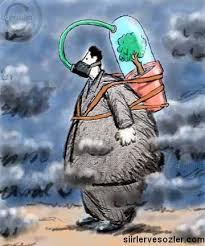 ……………………………………………………………………………………………………………………………………………………………………………………………………………………………………………………………………………………………………………………………………………………………………………………………………………………………………………………………………………………………………………………………………………………………………………………………………………………………………………………………………………………………………..………………………………………………………………2021 – 2022 EĞİTİM – ÖĞRETİM YILITÜRKÇEDERSİ.NET ORTAOKULU 6 / A  SINIFI TÜRKÇE DERSİ I. DÖNEM I. YAZILI SINAVIADI                 :SOYADI         :                                                                     SINIFI:              NUMARASI  :                        Puan:İSİMLERÖZEL CİNSTEKİL ÇOĞULTOPLULUK Ses EkşiDüşünceRüyaAtatürkMeyveler Yatak KokuSevgi Evler